ALLEGATO 1 Al Dirigente dell’I.C. di MoianoOGGETTO: Domanda di partecipazione alla selezione per il conferimento dell’incarico di Funzione Strumentale al Piano dell’Offerta Formativa A.S. 2022-2023. ...l.... sottoscritt....   .................................................................., nat_ il …………….. a ……………………………………provincia……………., C.F……………………………………………………………., in servizio in qualità di docente nella scuola …………………………………. i ………………………………………………. di questa Istituzione Scolastica C H I E D EAi sensi dell’art.  30 del C.C.N.L. del 24.7.2003, sulla base di quanto deliberato nel Collegio Docenti del 2 settembre 2019, l'assegnazione dell’incarico di funzione-strumentale al PTOF, limitatamente all’a.s. 2022-23, relativamente all'area (indicare le aree in ordine di priorità )Area 1- GESTIONE PTOF 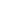 Area 2- SOSTEGNO AL LAVORO DEI DOCENTI AUTOVALUTAZIONE D’ISTITUTO E   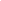               VALUTAZIONE APPRENDIMENTI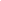       Area 3- INTERVENTI E SERVIZI PER GLI STUDENTIArea 4- INNOVAZIONE DIDATTICA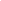 A tal fine, ai sensi degli artt. 46 e 47 del D.P.R. 28/12/2000, n.455 DICHIARA quanto segue:A)	ESPERIENZE che si riferiscono all’area_________________________________________________________________________________________________________________________________________________________________________________________________________________________________________________________________________________B)	Precedenti incarichi di Funzione Obiettivo o Funzione Strumentale (indicare gli anni sc.  e le aree oggetto di incarico)_________________________________________________________________________________________________________________________________________________________________________________________________________________________________________________________________________________C)	Corso di formazione o esperienze specifiche relative all’area per cui ci si candida  _________________________________________________________________________________________________________________________________________________________________________________________________________________________________________________________________________________D)	ESPERIENZE di coordinamento di attività extracurriculari, rivolti all’utenza e previsti nel fondo di istituto e/o fondi esterni (PON ecc.): (indicare anno scolastico e specificare tipo di esperienza)_________________________________________________________________________________________________________________________________________________________________________________________________________________________________________________________________________________ALLEGA CURRRICULUM VITAE IN FORMATO EUROPEOPROPOSTA MODALITA’ DI INTERVENTOData 										Firma									______________________ALLEGATO 2Al Dirigente dell’I.C. di Moiano  Alla Commissione istruttoriaOggetto: Piano di Fattibilità – Incarico Di Funzione Strumentale A.S. 2022/2023. L…… scrivente…………………………………………………………, avendo presentato candidatura a ricoprire l’incarico di FFSS relativa all’area _____________________, delinea le modalità con cui intende svolgere l’incarico eventualmente affidatogli indicando gli obiettivi e le azioni da perseguire, i tempi ed i risultati attesi azioni nell’ottica della verifica e del miglioramento.										 Firma									_______________________PIANO DI FATTIBILITA’ ANNO SCOLASTICO 2022-2023PIANO DI FATTIBILITA’ ANNO SCOLASTICO 2022-2023Premessa Obiettivi da perseguire Azioni previste (specificare la scansione temporale)Soggetti coinvoltiRisultati attesi Azioni di controllo 